Ohio İngilizce Dil Yeterlik DeğerlendirmesiSevgili Ebeveynler,Bu rapor, çocuğunuzun Ohio İngilizce Dil Yeterlik Değerlendirmesi (OELPA) sonuçlarını içermektedir. OELPA dört gelişim alanını ölçer: İngilizce öğrenen öğrenciler için okuma, dinleme, yazma ve konuşma. Bir öğrenci bu sınavlarda seviye 1 ila seviye 5 arası notlandırılır. Okullar, OELPA'yı bir öğrencinin İngilizce dil öğrenme programına alınmasını ya da bu programa devam etmesini belirlemek için uygular.Bir öğrencinin genel performans seviyesi, okuma, dinleme, yazma ve konuşma sınavlarından aldığı notlara göre belirlenir. Bir öğrencinin İngilizce düzeyi “Yeni Öğreniyor,” “Gelişiyor” veya “Yeterli” olarak gösterilir.Çocuğunuzun notunun ne anlama geldiğini öğrenmek için aşağı bakın.Genel Performans SeviyeleriYETERLİ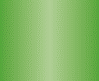 Yeterli – Öğrenci, eğitim dili olarak İngilizce kullanılan bir sınıfta herhangi bir yardım olmadan çalışabilir. Öğrenci artık İngilizce öğrenme programından çıkabilir. Öğrenci artık İngilizce öğrenen öğrenci olarak işlem görmeyecektir. Öğrenci, dört sınavın tamamında seviye 4 ve 5 notları almıştır.GELİŞİYOR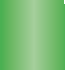 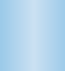 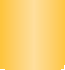 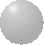 YENİ ÖĞRENİYORGelişiyor – Öğrenci, eğitim dili olarak İngilizce kullanılan bir sınıfta çalışabilmek için İngilizce dil eğitimine ihtiyaç duymaktadır. Öğrenci, İngilizce dil hizmetleri almaya devam edecektir. Öğrenci, Yeterli veya Yeni Öğreniyor seviyelerini karşılamayan bir not almıştır.Yeni Öğreniyor – Öğrenci, İngilizce dil öğrenme aşamalarının başlangıcındadır. Öğrenci, İngilizce dil hizmetleri almaya devam edecektir. Öğrenci dört sınavın tamamında seviye 1 ve 2 notları almıştır.Ohio İngilizce Dil Yeterlik Değerlendirmesi – Dört SınavBir öğrenci, okuma, dinleme, yazma ve konuşma sınavlarında Seviye 1 ila Seviye 5 arasında bir not alabilir. Seviye 5 en yüksek nottur. Aşağıdaki tablo, dört sınavı ve çocuğunuzun her birinden hangi notu aldığını göstermektedir. Tüm sınavlardaki her bir seviyeyi görmek için arka sayfaya bakın.Çocuğuma yardım etmek için şimdi ne yapabilirim?Çocuğunuzun performans seviyesinin ne anlama geldiğini daha ayrıntılı öğrenmek için çocuğunuzun öğretmeniyle konuşun. İngilizce öğrenmesine yardımcı olmak için sınıfta sağlanan hizmetleri tartışın. Çocuğunuzun öğretmeninden çocuğunuzun İngilizce öğrenmesini geliştirmek için ev ödevleri vermesini isteyin.Ohio İngilizce Dil Yeterlik DeğerlendirmesiOkuma                          		DinlemeSeviye 5: Öğrenci, kendi derecesinden beklenen çok çeşitli yazılı sözcüğü ve cümleyi okur. Öğrenci, ağır yazılı İngilizceyi anlar. Öğrenci, kendi sınıf seviyesinde kullanılan sosyal ve sınıf dilini anlar.Seviye 4: Öğrenci, kendi sınıf seviyesindeki pek çok kitabı ve kurgusal olmayan yazılı sözcüğü ve cümleyi anlar, ancak yeni yazılı sözcükler ve cümleler olduğunda yardıma ihtiyacı olabilir. Öğrenci okurken hataları düzeltir.Seviye 3: Öğrenci yazılı talimatları anlayabilir ve basit çıkarımlarda bulunabilir. Öğrenci, sosyal dilin ve sınıf dilinin bir kısmını anlar.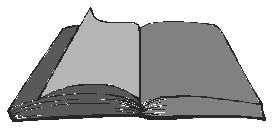 Seviye 2: Öğrenci kısa yazılı sözcükleri ve cümleleri ve basit kelime kullanımını anlar. Öğrenci, basit okuma metinlerinin ana fikrini anlamaya yardımcı olması için resimleri veya kendi bilgilerini kullanır.Seviye 1: Öğrenci tek bir sözcüğü veya bazı sözcük gruplarını tanır. Öğrenci, basit talimatları anlayabilir. Öğrenci, yaygın olarak kullanılan sözcüklerin anlamını anlayabilir.
Seviye 5: Öğrenci, tartışmalarda ve derslerde ana fikirleri ve önemli ayrıntıları anlar. Öğrenci bir konuşmacının amacını belirler ve sosyal dili ve sınıf dilini anlar.Seviye 4: Öğrenci birden fazla adımı olan talimatları ve bakış açısını anlar. Öğrenci, çeşitli sosyal dilleri ve sınıf dillerini anlar.Seviye 3: Öğrenci, kısa konuşmalarda ana fikri ve sınıf dilini anlar.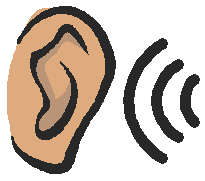 Seviye 2: Öğrenci, basit konuşma ifadelerini, soruları ve tek adımlı talimatları anlar.Seviye 1: Öğrenci, bazı yaygın sözcükleri ve tek aşamalı talimatları anlar.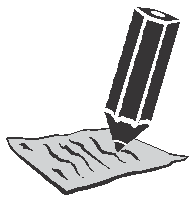 Yazma                   			KonuşmaSeviye 5: Öğrenci, herhangi bir yardım almadan çok çeşitli amaçlara yönelik ve çeşitli okuyucular için yazı yazar.Seviye 4: Öğrenci, anlamı etkilemeyen bazı hatalar yapsa da çeşitli türlerde sözcükler ve cümleler kullanarak yazı yazar.Seviye 3: Öğrenci, çeşitli imla, noktalama ve büyük harf kullanma hataları yapsa da çeşitli türlerde sözcükler ve cümleler kullanarak yazı yazar.Seviye 2: Öğrenci, sınırlı bir dil kullanarak basit hikayeler ve tanımlar yazar ve çalışmasının düzeltilmesi için yardıma ihtiyaç duyar.Seviye 1: Öğrenci, harfleri kopyalayabilir ve bazı sözcükler yazabilir, ancak sözcük kullanımı net bir anlam ifade etmez.Seviye 5: Öğrenci, ana dili İngilizce olan aynı derecedeki bir konuşmacıya benzer bir dille ve dil bilgisiyle konuşur.Seviye 4: Öğrencinin konuşması, konuşmayı çok az miktarda olumsuz etkileyen bazı hatalar olsa da oldukça net ve düzenlidir.Seviye 3: Öğrenci, basit durumlarda düzgün konuşur ancak dil bilgisindeki ve sözcük telaffuzundaki ufak hatalar zor fikirleri ifade etmesini zorlaştırır.Seviye 2: Öğrenci, basit sözcüklerle ve sözcük gruplarıyla konuşur ancak dilde, sözcük sıralamasında ve dil bilgisinde yapılan çok sayıda hata sorunlara neden olur.Seviye 1: Öğrenci, kısa, yaygın sözcük gruplarını tekrar eder ve bazı ricalara basit cevaplar verebilir.Seviye 1Seviye 2Seviye 3Seviye 4Seviye 5OKUMADİNLEMEYAZMAKONUŞMA